MID COAST FUTSAL-WIN TELEVISION              ANNUAL SUMMER CUP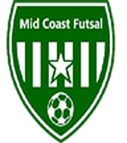 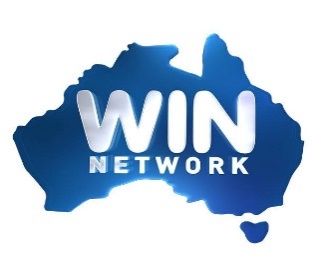   SAT & SUN 22NDAND 23RD FEBRUARY 2020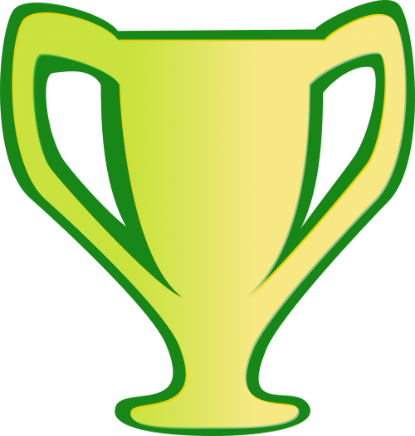                      Open to teams of all abilities.	Venue: St Columba Anglican School(2courts) – 3 Iona Ave. Port Macquarie			      Age Groups: u8’s, u10’s, u12/13’s					   Entry fee $240				   * Youth/Men’s entry fee $260				     *PRIZEMONEY $500 TO WINNER					     (MIN 6 TEAMS)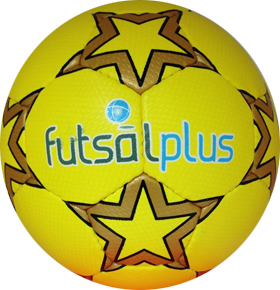            Register and info www.midcoastfutsal.com           Email alison@midcoastfutsal.com           Mobile  Alison 0412 191923 – 0411 501 744